Пресс-релиз29 ноября 2017 годаМифы и легенды мошенников о выплатах из ПФР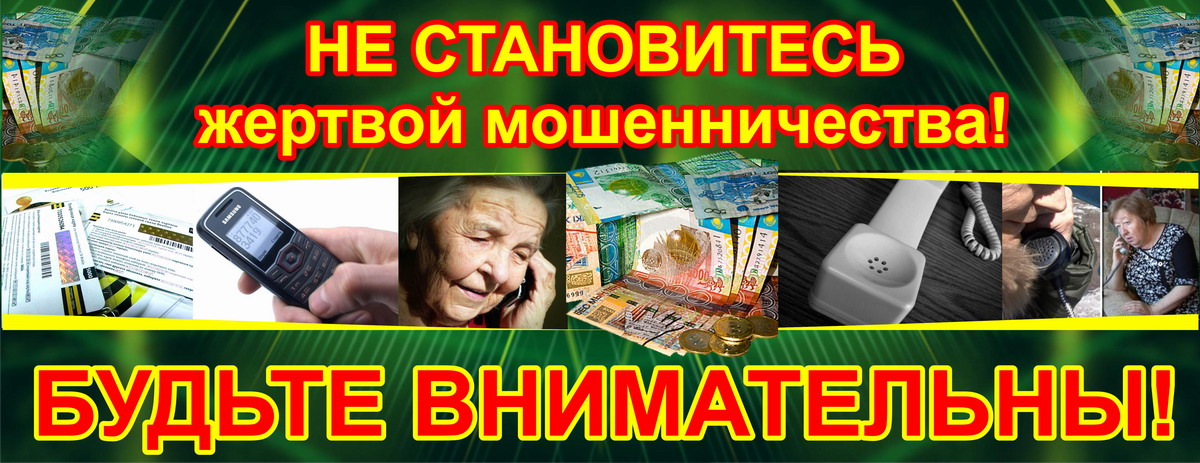 Больше половины мошеннических операций в России совершается из-за чрезмерной доверчивости граждан, в основной группе риска пенсионеры, ведь они безоговорочно верят всей поступающей информации, в том числе и из интернет-ресурсов.Схема обмана проста, но, к сожалению действенна. В последнее время в интернете появились сайты, якобы позволяющие проверить наличие пенсионных накоплений на счету. Для этого необходимо ввести паспортные данные и номер СНИЛСа, после чего на экране монитора появляется положенная к выплате сумма, как правило, около 100 тысяч рублей. Казалось бы, ничего криминального, если бы гражданину не предлагали оплатить доступ к базам данных частных страховщиков за моментальный перевод средств на счет клиента.Подобным образом мошенники работают и по телефону, сообщая гражданам о необходимости получения в Пенсионном фонде компенсации за лечение, но, разумеется, не бесплатно, предварительно нужно перечислить на счет такого «доброжелателя» 2% от суммы. Многие не раздумывая перечисляют свои кровные и только после этого обращаются в ПФР.Уважаемые пенсионеры, будьте бдительны, ни в коем случае не переводите свои деньги третьим лицам и игнорируйте сайты, запрашивающие ваши персональные данные. Доверять информации о выплатах из пенсионных накоплений можно только в «Личном кабинете гражданина» на сайте Пенсионного фонда, в мобильном приложении ПФР или на Портале государственных услуг.